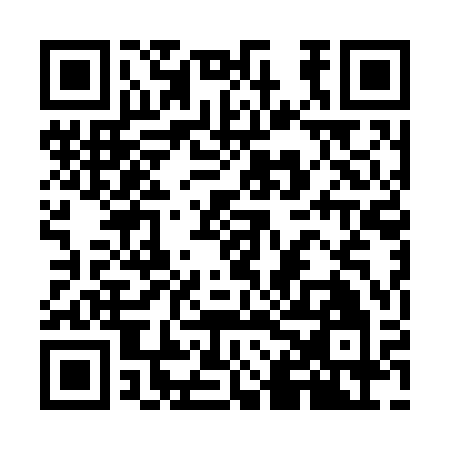 Prayer times for Quinta do Picado, PortugalMon 1 Apr 2024 - Tue 30 Apr 2024High Latitude Method: Angle Based RulePrayer Calculation Method: Muslim World LeagueAsar Calculation Method: HanafiPrayer times provided by https://www.salahtimes.comDateDayFajrSunriseDhuhrAsrMaghribIsha1Mon5:447:181:386:088:009:282Tue5:427:161:386:098:019:293Wed5:407:141:386:098:029:304Thu5:387:131:376:108:039:325Fri5:367:111:376:118:049:336Sat5:347:091:376:128:059:347Sun5:327:081:376:128:069:368Mon5:317:061:366:138:079:379Tue5:297:051:366:148:089:3810Wed5:277:031:366:148:099:4011Thu5:257:021:356:158:109:4112Fri5:237:001:356:168:119:4213Sat5:216:581:356:168:129:4414Sun5:196:571:356:178:139:4515Mon5:176:551:346:178:149:4616Tue5:156:541:346:188:159:4817Wed5:146:521:346:198:169:4918Thu5:126:511:346:198:179:5019Fri5:106:491:346:208:189:5220Sat5:086:481:336:218:199:5321Sun5:066:461:336:218:209:5522Mon5:046:451:336:228:219:5623Tue5:026:441:336:228:239:5824Wed5:006:421:336:238:249:5925Thu4:596:411:326:248:2510:0026Fri4:576:391:326:248:2610:0227Sat4:556:381:326:258:2710:0328Sun4:536:371:326:258:2810:0529Mon4:516:351:326:268:2910:0630Tue4:506:341:326:278:3010:08